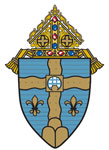 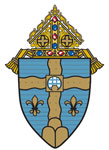 RegistrationParticipant Name: _________________________________________________________________________ Address: :_________________________  Zip:_____________Cell Phone: _____________________________  Home Phone:_____________________________________E-Mail Address: ___________________________________________________________________________   Parish Name/City:__________________________________________________________________________Gender:     Male		 Female		Date of Birth:_________________  	      Age:________Please indicate any dietary restrictions:_______________________________________________________Conference T-Shirt Size:	S	M	L	XL	 2XL	    3XLMedical InformationPersonal InformationEmergency Contact: 							Phone:						Allergies and Medical HistoryAllergic to medication/other?		No		Yes     (circle one)If yes, please describe: 												Medications presently taking: 											Insurance InformationPolicy in the name of							Policy Number					Insurance Company 													Authorized Physician 							Physician’s Phone # 				Liability WaiverI, _____________________________________, agree on behalf of myself, my heirs, assigns, executors, and personal representatives, to hold harmless and defend ____________________________________, my parishthe Diocese of Joliet, its officers, directors, agents, employees, or representatives from any and all liability for illness or death arising from or in connection with my participation in the trip. In the event that I should require medical treatment and I am not able to communicate my desires to attend physicians or other medical personnel, I give permission for the necessary emergency treatment to be administers, Signature _______________________________________________________ Date ______________________